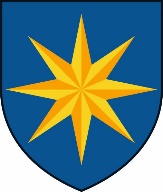 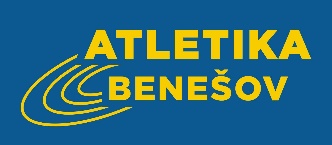 ATLETICKÝ HALOVÝ ČTYŘBOJ pro 1.-5. TŘÍDY ZÁKLADNÍCH ŠKOL BENEŠOV
Pořadatel: 		Město Benešov ve spolupráci s oddílem Atletika Benešov Místo: 	Městský atletický stadion Benešov - běžecký tunel Startovné:		100 kč / 1 třídaStartují celé třídy jako jedno družstvo. V tunelu bude závodit vždy pouze jedna třída.Závody se budou konat v průběhu ledna – března 2022.Závodní den a čas (viz. přiložená tabulka) si třídy rezervují po dohodě s Janem Šímou na telefonu – 733 510 050 Disciplíny: 50m50m překážek (molitanové) skok do dálky (měřeno z místa odrazu)hod pěnovým oštěpemBodování: V družstvu boduje 20 nejlepších výkonů v jednotlivých disciplínách, všechny čtyři disciplíny se sčítají.Vyhodnocení: Vyhodnocuje se celá třída dohromady v jednotlivých kategoriích. Kategorií je pět -  1. – 5. třída.   Přihlášky a zamluvení termínu - Šíma Jan - 733 510 050 